                                                                       ПРОЕКТ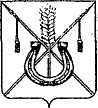 АДМИНИСТРАЦИЯ КОРЕНОВСКОГО ГОРОДСКОГО ПОСЕЛЕНИЯКОРЕНОВСКОГО РАЙОНАПОСТАНОВЛЕНИЕот _______   		                                                  			  № _____г. КореновскОб утверждении Порядка мониторинга состояния системы теплоснабжения Кореновского городского поселения Кореновского районаВ соответствии с Федеральным законом от 27 июля 2010 года № 190-ФЗ «О теплоснабжении», Федеральным законом от 6 октября 2003года № 131-ФЗ «Об общих принципах организации местного самоуправления в Российской Федерации», администрация Кореновского городского поселения Кореновского района п о с т а н о в л я е т: 1.  Утвердить Порядок мониторинга состояния системы теплоснабжения Кореновского городского поселения Кореновского района (прилагается).2. Общему отделу администрации Кореновского городского поселения Кореновского района (Устинова) разместить(опубликовать) полный текст настоящего постановления в электронном СМИ в информационно-телекоммуникационной сети «Интернет» и обеспечить его размещение на официальном сайте администрации Кореновского городского поселения Кореновского района в информационно-телекоммуникационной сети «Интернет».3. Контроль за выполнением настоящего постановления возложить на заместителя главы Кореновского городского поселения Кореновского района М.В. Колесову.4. Постановление вступает в силу после его официального размещения (опубликования) в электронном СМИ в информационно-телекоммуникационной сети «Интернет».Глава Кореновского городского поселенияКореновского района                                                                            Е.Н. ПергунПорядокмониторинга состояния системы теплоснабжения Кореновского городского поселения Кореновского районаI. Общие положения1. Настоящий Порядок мониторинга состояния системы теплоснабжения Кореновского городского поселения Кореновского района (далее - Порядок) разработан в соответствии с Федеральным законом Российской Федерации от 27 июля 2010 года № 190-ФЗ «О теплоснабжении», постановлением Правительства Российской Федерации от 8 августа 2012 года № 808 «Об организации теплоснабжения в Российской Федерации и о внесении изменений в некоторые акты Правительства Российской Федерации», приказом Министерства энергетики Российской Федерации от 12 марта 2013 года № 103 «Об утверждении Правил оценки готовности к отопительному периоду» в целях обеспечения теплоснабжающими, теплосетевыми и управляющими организациями функционирования эксплуатационной, диспетчерской и аварийной служб, качества теплоносителей, безаварийной работы объектов теплоснабжения, надежного теплоснабжения потребителей, а также формирования информационной базы данных о техническом состоянии объектов теплоснабжения (источников теплоснабжения, тепловых сетей, тепловых пунктов).2. Порядок устанавливает цели и задачи проведения мониторинга состояния системы теплоснабжения Кореновского городского поселения Кореновского района.3. Под мониторингом понимается система наблюдения за техническим состоянием объектов теплоснабжения (источников теплоснабжения, тепловых сетей, тепловых пунктов), расположенных на территории Кореновского городского поселения Кореновского района, в рамках которой осуществляются сбор, систематизация и анализ информации об их техническом состоянии.4. Мониторинг осуществляется в целях:4.1. Определения соответствия источников теплоснабжения тепловой энергии и тепловых сетей требованиям, установленным Правилами оценки готовности к отопительному периоду, утвержденными приказом Министерства энергетики Российской Федерации от 12 марта 2013 года № 103;4.2. Определения готовности теплоснабжающих и теплосетевых организаций к выполнению графика тепловых нагрузок и поддержанию температурного графика;4.3. Соблюдения критериев надежности теплоснабжения, установленных техническими регламентами;4.4. Подтверждения наличия нормативных запасов топлива для источников тепловой энергии;4.5. Определения соответствия потребителей тепловой энергии требованиям, установленным Правилами оценки готовности к отопительному периоду, утвержденными приказом Министерства энергетики Российской Федерации от 12 марта 2013 года № 103;4.6. Рассмотрения обращений потребителей по вопросам надежности теплоснабжения в порядке, установленном Правилами организации теплоснабжения, утвержденными Постановлением Правительства Российской Федерации от 8 августа 2012 года № 808;4.7. Обнаружения негативного изменения технического состояния объектов;4.8. Обеспечения принятия мер по устранению возникающих негативных факторов, ведущих к ухудшению технического состояния объектов.5. Основными задачами мониторинга являются:5.1. Сбор, систематизация и обработка данных о техническом состоянии объектов, статистических данных об аварийности на объектах и проводимых на них ремонтных работах;5.2. Оптимизация процесса составления сводных планов вывода объектов в ремонт и из эксплуатации;5.3. Анализ соответствия объектов нормативным требованиям по техническому обслуживанию и ремонту.6. Мониторинг включает в себя:6.1. Сбор данных;6.2. Обработку представленных данных;6.3. Анализ информации для принятия решения.7. Сбор данных организует отдел жилищно-коммунального хозяйства, благоустройства и транспорта администрации Кореновского городского поселения Кореновского поселения Кореновского района. Сбору подлежат данные по проведенным испытаниям тепловых сетей на плотность и прочность, на расчетную температуру теплоносителя и данные по проведенным ремонтам и сведения, накапливаемые эксплуатационными службами.8. Обработка данных осуществляется отделом жилищно-коммунального хозяйства, благоустройства и транспорта администрации Кореновского городского поселения Кореновского района на основе информации, поступившей в соответствии с пунктом 7 настоящего Порядка.Основным источником информации для обработки данных являются результаты опрессовки, которые применяются как основной метод диагностики и планирования ремонтов и замены тепловых сетей.9. Система сбора (получения) и анализа информации о тепловых сетях направлена на решение задачи оптимизации планов ремонта на основе выбора из сетей, имеющих повреждения, самых ненадежных, исходя из предусмотренного объема финансирования.10. Координацию действий и контроль за ходом подготовки объектов жилищно-коммунального хозяйства и социальной сферы Кореновского городского поселения Кореновского района к работе в отопительный период осуществляет межведомственная комиссия, ежегодно создаваемая и утверждаемая постановлением администрации Кореновского городского поселения Кореновского района.II. Результаты мониторинга11. Сбор и анализ данных организуется на бумажных носителях в организациях, осуществляющих эксплуатацию объектов теплоснабжения.12. Полученная по итогам проведения мониторинга информация систематизируется, анализируется и используется для формирования базы данных и принятия мер по обеспечению надежности теплоснабжения.Начальник отдела жилищно-коммунального хозяйства, благоустройства и транспорта администрации Кореновского городского поселения Кореновского района                                                                 Т.В. ШамрайПРИЛОЖЕНИЕУТВЕРЖДЕНПостановлением администрации Кореновского городского поселения Кореновского районаот _________№ __________